Программа «Развиваясь, готовлюсь к школе»Данная программа  включает в себя элементы песочной терапии и отличается высокой динамичностью , так как помимо интеллектуально-развивающих игр и заданий включает целый комплекс физических упражнений. В программе большое значение отводится развитию памяти, обучению приемам  произвольного запоминания, что является одним из условий успешной адаптации ребенка к школе, к учебной деятельности, к постоянным умственным нагрузкам.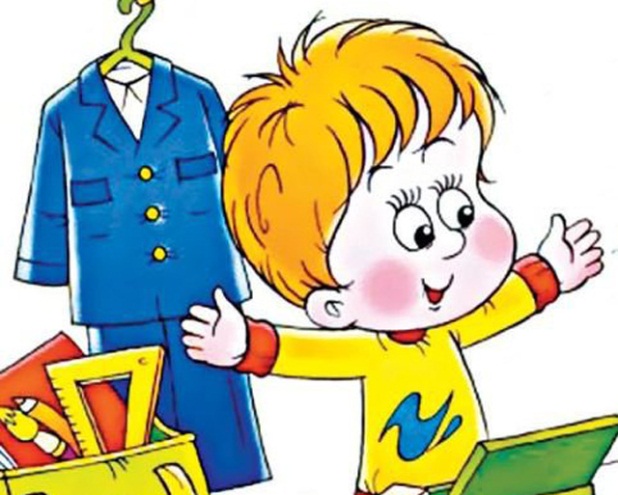 Возраст участников: 6-7 лет Занятия проводятся 1 раз в неделю.
Объем программы – 30 часов.
Форма работы : групповая (5-10 человек)Реализуются следующие задачи:Формирование познавательной активности и учебной мотивации детей старшего дошкольного возраста;Профилактика и коррекция нарушений зрения, осанки и физического самочувствия детей;Развитие творческих способностей детей, умения предвидеть результат и планировать ход решения творческой задачи;Формирование умения добиваться положительного результата в практической деятельности на основе самоконтроля и самооценки.Развитие познавательных интересов детей и умений сравнивать, обобщать, выявлять и устанавливать закономерности.